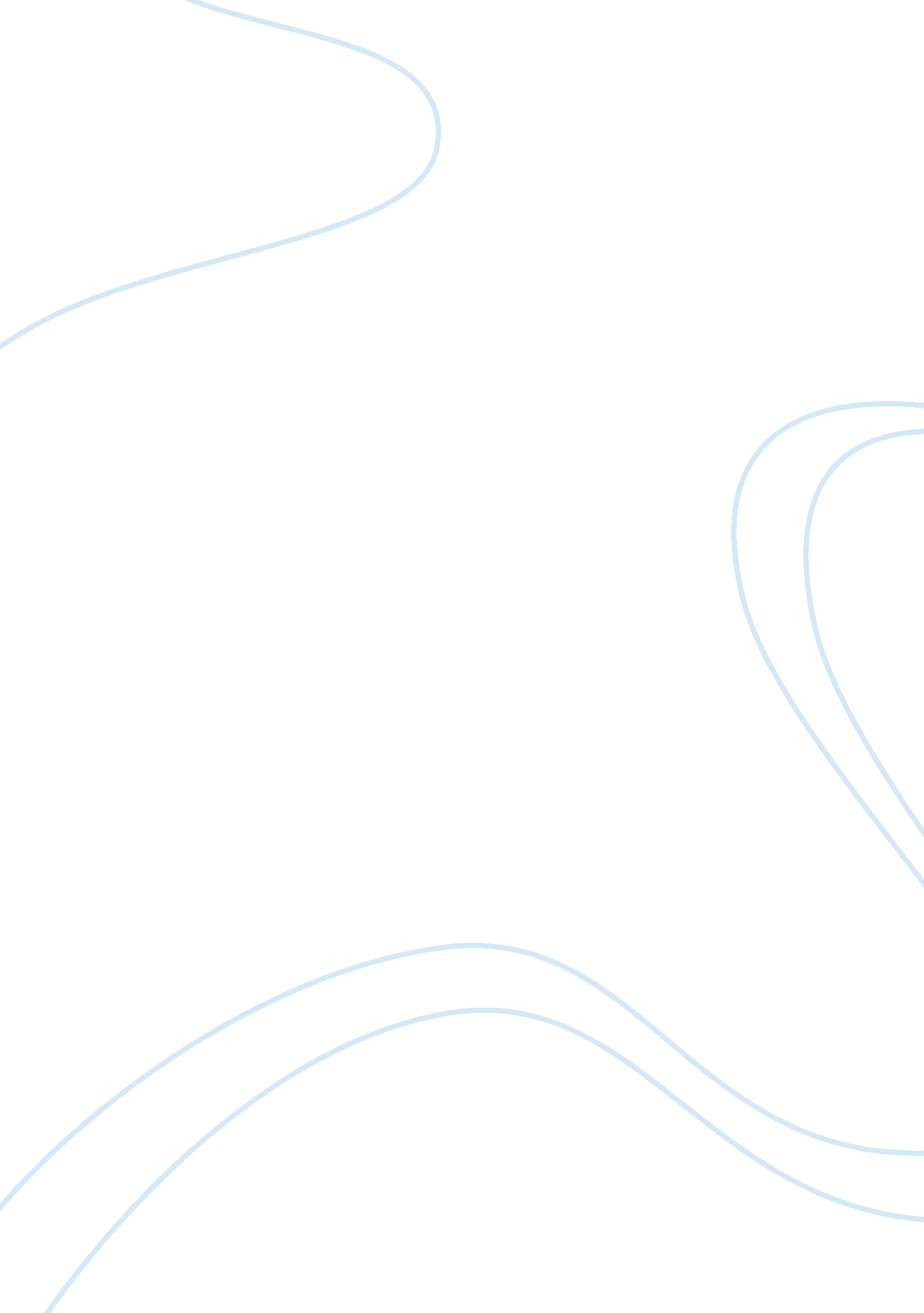 Billboard influence on social issuesBusiness, Marketing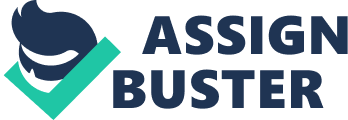 ﻿Billboard Influence On Social Issues 
In response to evaluating the effectiveness of advertisement, it is no doubt extremely vital to include all evidence when evaluating the advertisement. Though billboard advertisement suddenly grasps mindful attention into high pictorial graphics yet it is unsafe for driving. However, the evidences against billboards cannot be weighed by taking into account a particular demographic. This study has not only covered horrendous impacts of billboard and other outdoor advertisements but also highlighted the significance of such billboards for society. Road grip is to get loosen when driver is caught by some fancy billboard advertisement. Authorities shouldn’t let advertisers to place high pictorial advertisement at congested areas. This study hasn’t put significant light on billboard influence on social issues. For instance, billboards used to contain exaggerated content, which doesn’t have possible existence. Such falsify practices often blow mistrust environment among people. The author of study is failed to make logical arguments in the study. He expressed its soft feelings for business community. Society shouldn’t be dumb on the name of flourishing business activity. Whatsoever is containing anoxic substance for society, it shouldn’t let allow proceeding. 
The structure of essay isn’t well formulated. Hence, the author has been found with deprived thoughts regarding illustrating the significance of billboards. He attempted to give an edge billboard advertisement on digital advertisement. The author of essay aimlessly attempted to highlight the existence of billboards nearby villages. African-American neighborhoods have a higher percentage of public service billboards dealing with issues such a dunked driving and school dropout. However, billboard isn’t only serving to business entities. These have else usages including political promotion campaigns, maps and addresses. Perception molds mind into a thought set those small business owners often us inexpensive methods to brandish their products. Similarly, bombardment of billboards is from them. They want customer to get eased in finding them. 
Reliability of source references is so important for writing a valuable study. Hence, Edquist, Jessica has significantly explored the impact of billboards during simulated driving. This study was failed to realize the malpractices exercised by business owners. Similarly, other source references are no doubt significant enough to consider for writing this particular thesis. An essay is made reference for current essay, it is about perceptual metric for photo retouching. This essay would definitely steer author to produce quality work by having adequate knowledge on photo psychological. It is not that much easy to make driver something to read happening nearby surrounding. Drivers attentively drive their vehicles. Their eyes never read full passage written on billboards. However, they are more interested in watching high definition photos. Similarly, there is none of any unauthentic reference has been employed for current essay. 
References 
Edquist, Jessica. “ Effects of advertising billboards during simulated driving.” Comparative Study Volume 42 (2011):(619-26). 
Kee, Eric. “ A perceptual metric for photo retouching.” Research Support, Non-U. S. Gov’t Research Support, U. S. Gov’t Non-P. H. S. Volume 108 (2011):(19907-12). 
Manzullo, Donald. Hearing on Traversing The Twists And Impacts Of The Highway Beautification Act Upon Small Businesses. Washington, DC: 2003. 